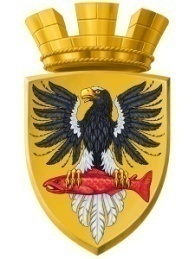                      Р О С С И Й С К А Я   Ф Е Д Е Р А Ц И ЯКАМЧАТСКИЙ КРАЙП О С Т А Н О В Л Е Н И ЕАДМИНИСТРАЦИИ ЕЛИЗОВСКОГО ГОРОДСКОГО ПОСЕЛЕНИЯ от 15.03.2019				                 № 266-п              Руководствуясь Федеральным законом от 06.10.2003 № 131 «Об общих принципах организации местного самоуправления в Российской Федерации», в связи со структурными изменениями в Управлении имущественных отношений администрации Елизовского городского поселения,ПОСТАНОВЛЯЮ:1. Внести в Состав жилищной комиссии администрации Елизовского городского поселения, утвержденной постановлением администрации Елизовского городского поселения от 13.10.2015 № 763, изменения,  изложив в редакции, согласно приложению к настоящему постановлению.2. Муниципальному казенному учреждению «Служба по обеспечению деятельности администрации Елизовского городского поселения» опубликовать (обнародовать) настоящее постановление в средствах массовой информации и разместить в информационно – телекоммуникационной сети «Интернет» на официальном сайте администрации Елизовского городского поселения 3. Настоящее постановление вступает в силу после его официального опубликования (обнародования).4. Контроль за исполнением настоящего постановления возложить на руководителя Управления имущественных отношений администрации Елизовского городского поселения.Глава администрацииЕлизовского городского поселения                                                 Д.Б.ЩипицынПриложение  к постановлению  администрации    Елизовского  городского поселения от 15.03.2019  № 266-п«Приложение №2  к постановлению  администрации    Елизовского  городского поселения от 13.10.2015 №763-пСОСТАВжилищной комиссии администрации Елизовского городского поселения  Председатель комиссии                                                                                                                                       (по согласованию)*на период временного отсутствия одного из членов комиссии его заменяет лицо, исполняющее обязанности                                                                                                                                                ».О внесении изменений в постановление администрации Елизовского городского поселения от 13.10.2015 № 763-п «Об утверждении Положения о жилищной комиссии администрации Елизовского городского поселения» Глава  администрацииЕлизовского городского поселения                                                Д.Б. ЩипицынЗаместитель председателя  комиссииЗаместитель Главы  администрацииЕлизовского городского поселения                                                                                              В.А. МаслоОтветственный секретарь комиссииЮрисконсульт отдела по управлениюжилищным фондом УИО администрации  Елизовского городского поселения                                                                      И.А. СтепаненкоЧлены  комиссииРуководитель  Управления  имущественных отношений администрации Елизовского городского поселения                                                            Е.С. КраснобаеваНачальник отдела по управлению жилищным фондом УИО администрации  Елизовского  городского поселения                                                                                           О.Е. ИващенкоДепутат Собрания депутатов Елизовского городского  поселения                                                                                         Д.О. Мамченков(по согласованию)Депутат Собрания депутатов  Елизовского городского поселения                                                                        Т.А. Хурина(по согласованию)Депутат Собрания депутатов  Елизовского                                   городского поселения                                                                                                С.А. Чаадаев                           (по согласованию)Врач-фтизиатр туберкулезного кабинетаТ.Н. Иванова